Профилактика негативного влияния информационных технологий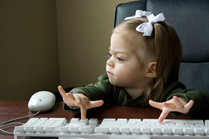 Проблемы компьютерной и интернет-зависимости.Памятка для родителей по использованию компьютера ребенком.               Компьютер-мясорубка для информации. 
                    Компьютер-это резонатор того интеллекта,
                                с которым человек к нему обращается.                                                                                                   В.Г.КротовКомпьютер и Интернет являются мощными инструментами поиска, обработки и обмена информацией, которые уже используются и в обучении детей младшего школьного возраста. Однако с ростом популярности сети растет уровень интернет-зависимости. Как правило, в свободное время дети редко используют компьютер в учебных целях, большая школьников сидит в том же ВК и(ли) увлечена компьютерными играми.Многие дети проводят за компьютером практически все выходные и каникулы, по сути, становясь его "заложниками".  Родители , как правило, поощряют такое поведение, ведь когда ребенок занят, они могут погрузиться в свои повседневные проблемы. Таким образом, у ребенка может сформироваться интернет-зависимость – навязчивое желание выйти в Интернет и болезненная неспособность прервать работу в сети.Если в результате занятий на компьютере ребенок становится агрессивным, подавленным и безразличным – это первые признаки компьютерной зависимости.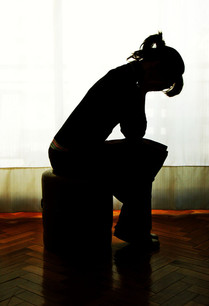 Основные признаки интернет-зависимости ребенка  - ребенок выглядит утомленным;  - наблюдается утрата интереса к увлечениям;  - увеличивается время, которое ребенок проводит в Интернете;  - ребенок начинает сторониться друзей и знакомых;  - перестает контролировать время, проведенное в сети;  - перестает слушать взрослых, особенно если они пробуют сократить время его пребывания за компьютером. -  беспричинные частые и резкие перепады настроения  от подавленного до  эйфорически - приподнятого;- болезненная и неадекватная реакция на критику; - нарастающая оппозиционность к родителям, друзьям, значительное эмоциональное отчуждение; -  ухудшение памяти, внимания; -  снижение успеваемости, прогулы занятий;- уход от участия в делах, которые ранее были интересны, отказ от хобби, любимого дела;- пропажа из дома ценностей или денег, появление чужих вещей, денежные долги ребенка,- появляющаяся изворотливость, лживость;-  неопрятность, неряшливость нехарактерные  ранее;- приступы депрессии, страха, тревоги. Основные типы интернет-зависимостинавязчивый веб-серфинг – бесцельные путешествия по Интернету, постоянный поиск какой-либо, зачастую ненужной, информации;пристрастие к виртуальному общению – большие объемы переписки, постоянное участие в чатах, веб-форумах, избыточность знакомых и друзей в сети;игровая зависимость – навязчивое увлечение компьютерными играми.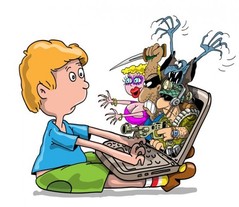 Памятка для родителей по использованию компьютера ребенком-  Установите компьютер в общей комнате или там, где собирается вместе вся семья. (компьютер или телевизор не должны находиться в детской)- Ознакомьтесь с интернетом: чем больше вы знаете о нём, тем лучший выбор вы сможете сделать для ваших детей.-  Если ребенок использует компьютер безответственно, необходимо ввести пароль, чтобы сделать невозможным доступ без разрешения родителей.- Контролируйте, какие именно Интернет - сайты посещает ваш ребенок.- Установите чёткие правила пользования интернетом. Не позволяйте давать телефон и другие данные о себе незнакомцам в интернете. Просвещайте подростка относительно того, какие опасности могут его подстерегать. Установите ограничительные фильтры, закрывающие доступ к определённым веб-страничкам.- Развивайте навыки общения и успешного поведения в реальности. Принятие на себя ответственности за свои поступки позволяет ощутить чувство собственного достоинства.- Позаботьтесь о физической нагрузке вашего ребёнка. Приобщайте его к занятиям спортом – ведь у детей, увлеченных спортом,  компьютерная  зависимость проявляется реже.- Позаботьтесь о полезном хобби, развитии познавательных и творческих способностей ребёнка.Поощряйте его творческие увлечения, будь то рисование или занятия музыкой.- Если ребенок все-таки имеет  компьютерную   зависимость, то не стоит устанавливать резкие запреты или ограничения, ребенок может проводить за компьютером два часа в будний день и три – в выходной. Обязательно с перерывами.- Предложите ребенку другие способы времяпрепровождения. Можно составить список дел, которыми стоит заняться на досуге. Важно, чтобы в списке были совместные занятия (походы в кино, прогулки, настольные и подвижные игры и т. д.)- Никогда не награждайте ребёнка игрой на компьютере. Ваша задача – снизить ценность такого времяпрепровождения, а не придавать ему особый престиж.- Прививайте культуру пользования интернетом своим примером! Не забывайте, для ребенка важен личный пример  родителей . Нельзя, чтобы слова расходились с делом. И если отец разрешает сыну играть не более часа в день, то и сам не должен играть по три-четыре часа.(Если ваша работа связана с компьютером и вы вынуждены проводить за ним много времени, в беседах с ребенком акцентируйте его внимание на том, что компьютер вам необходим для работы)- Компьютер может стать вашим помощником в организации совместной творческой деятельности с ребенком. Привлекая ребенка к поиску необходимой информации для подготовки сообщения к уроку или просматривая в Интернете репертуар детских театров, вы будетевоспитывать в ребенке культуру работы с компьютером и в Интернете.- Соблюдайте режим работы за компьютером. Однако не злоупотребляйте своим "правом на запрет", ведь "запретный плод сладок".- Обратите внимание на компьютерные игры, в которые играют дети, т. к. некоторые из них могут стать причиной бессонницы, раздражительности, агрессивности, специфических страхов. Обсуждайте игры с ребенком, выбирайте их вместе. Отдавайте предпочтение развивающим играм. Крайне важно научить ребенка критически относиться к компьютерным играм, показывать, что это очень малая часть доступных развлечений, жизнь гораздо разнообразней, что игра не заменит общения.- Если родители самостоятельно не могут справиться с проблемой, не стоит откладывать или бояться визита к специалисту, важно вовремя обратиться к психологам в специализированные центры.Не жди, что твой ребенок будет таким, как ты или таким, как ты хочешь. Помоги ему стать не тобой, а собой.Не требуй от ребенка платы за все, что ты для него сделал. Ты дал ему жизнь, как он может отблагодарить тебя? Он даст жизнь другому, тот — третьему, и это необратимый закон благодарности.Не вымещай на ребенке свои обиды, чтобы в старости не есть горький хлеб. Ибо что посеешь, то и взойдет.Не относись к его проблемам свысока. Жизнь дана каждому по силам и, будь уверен, ему она тяжела не меньше, чем тебе, а может быть и больше, поскольку у него нет опыта.Не унижай!Не забывай, что самые важные встречи человека — это его встречи с детьми. Обращай больше внимания на них — мы никогда не можем знать, кого мы встречаем в ребенке.Не мучь себя, если не можешь сделать что-то для своего ребенка. Мучь, если можешь — но не делаешь. Помни, для ребенка сделано недостаточно, если не сделано все.Ребенок — это не тиран, который завладевает всей твоей жизнью, не только плод плоти и крови. Это та драгоценная чаша, которую Жизнь дала тебе на хранение и развитие в нем творческого огня. Это раскрепощенная любовь матери и отца, у которых будет расти не «наш», «свой» ребенок, но душа, данная на хранение.Умей любить чужого ребенка. Никогда не делай чужому то, что не хотел бы, чтобы делали твоему.«Чем проповедь выслушивать, мне лучше бы взглянуть.
И лучше проводить меня, чем указать мне путь.
Глаза умнее слуха — поймут все без труда.
Слова порой запутаны, пример же — никогда.
Тот лучший проповедник, кто веру в жизнь провел.
Добро увидеть в действии — вот лучшая из школ.
И если все мне рассказать, я выучу урок.
Но мне ясней движенье рук, чем быстрых слов поток.
Должно быть можно верить и умным словесам.
Но я уж лучше погляжу, что делаешь ты сам.
Вдруг я неправильно пойму прекрасный твой совет.
Зато пойму как ты живешь: по правде или нет»                                                Вечная детская мудрость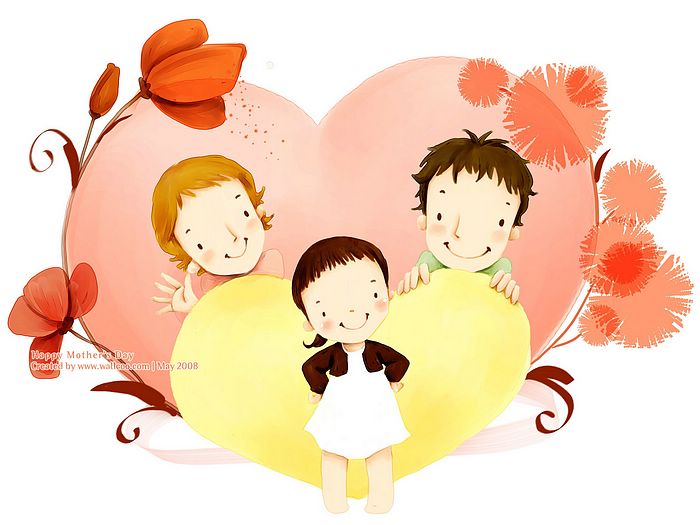 